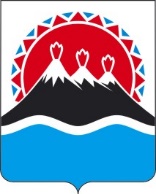 МИНИСТЕРСТВО ИМУЩЕСТВЕННЫХ И ЗЕМЕЛЬНЫХ ОТНОШЕНИЙ КАМЧАТСКОГО КРАЯПРИКАЗг. Петропавловск-КамчатскийВ соответствии с пунктом 2 части 2, частью 21 статьи 21 Федерального закона от 03.07.2016 № 237-ФЗ «О государственной кадастровой оценке», 
на основании приказа Министерства имущественных и земельных отношений Камчатского края от 16.11.2022 № 60/110 «О пересчете кадастровой стоимости объектов недвижимости», сведений краевого государственного бюджетного учреждения «Камчатская государственная кадастровая оценка» от 22.11.2022 
№ 103.103/281 ПРИКАЗЫВАЮ:1. Внести в приложение к приказу Министерства имущественных 
и земельных отношений Камчатского края от 12.11.2020 № 179 «Об утверждении результатов определения кадастровой стоимости объектов капитального строительства, земельных участков категорий земель населенных пунктов, земель промышленности, энергетики, транспорта, связи, радиовещания, телевидения, информатики, земель для обеспечения космической деятельности, земель обороны, безопасности и земель иного специального назначения, расположенных на территории Камчатского края» изменения согласно приложению к настоящему приказу.2. Сведения о кадастровой стоимости объектов недвижимости, указанные в настоящем приказе, применяются с 1 января 2021 года.3. Настоящий приказ вступает в силу по истечении 10 дней после дня его официального опубликования и распространяется на правоотношения, возникшие с 1 января 2021 года.Приложение к приказу Министерства имущественных и земельных отношений Камчатского краяот [Дата регистрации] № [Номер документа]Измененияв приложение к приказу Министерства имущественных и земельных отношений Камчатского края от 12.11.2020 № 179 «Об утверждении результатов определения кадастровой стоимости объектов капитального строительства, земельных участков категорий земель населенных пунктов, земель промышленности, энергетики, транспорта, связи, радиовещания, телевидения, информатики, земель для обеспечения космической деятельности, земель обороны, безопасности и земель иного специального назначения, расположенных на территории Камчатского края» (далее – Приложение)В таблице Приложения:1) в графе «Кадастровая стоимость, руб.» строки 53622 цифры «3120024,09» заменить цифрами «934563,75»;2) в графе «Кадастровая стоимость, руб.» строки 53623 цифры «3133649,74» заменить цифрами «938764,80»;3) в графе «Кадастровая стоимость, руб.» строки 53624 цифры «2506223,65» заменить цифрами «746107,66»;4) в графе «Кадастровая стоимость, руб.» строки 53625 цифры «1838277,65» заменить цифрами «542949,64»;5) в графе «Кадастровая стоимость, руб.» строки 53626 цифры «3088179,08» заменить цифрами «924748,20»;6) в графе «Кадастровая стоимость, руб.» строки 53627 цифры «3092732,83» заменить цифрами «926151,55»;7) в графе «Кадастровая стоимость, руб.» строки 53628 цифры «1812862,74» заменить цифрами «535263,55»;8) в графе «Кадастровая стоимость, руб.» строки 53629 цифры «3354377,10» заменить цифрами «1006920,30»;9) в графе «Кадастровая стоимость, руб.» строки 53630 цифры «2681270,20» заменить цифрами «799690,41»;10) в графе «Кадастровая стоимость, руб.» строки 53631 цифры «2827381,30» заменить цифрами «876065,08»;11) в графе «Кадастровая стоимость, руб.» строки 53632 цифры «3573570,75» заменить цифрами «1115775,85»;12) в графе «Кадастровая стоимость, руб.» строки 53633 цифры «1921292,31» заменить цифрами «588580,00»;13) в графе «Кадастровая стоимость, руб.» строки 53634 цифры «3256053,08» заменить цифрами «1013476,07»;14) в графе «Кадастровая стоимость, руб.» строки 53635 цифры «2549604,05» заменить цифрами «787481,63»;15) в графе «Кадастровая стоимость, руб.» строки 53636 цифры «2676571,12» заменить цифрами «827925,09»;16) в графе «Кадастровая стоимость, руб.» строки 53637 цифры «2706865,40» заменить цифрами «837586,53»;17) в графе «Кадастровая стоимость, руб.» строки 53638 цифры «3246333,07» заменить цифрами «1010351,22»;18) в графе «Кадастровая стоимость, руб.» строки 53639 цифры «3314248,01» заменить цифрами «1032193,51»;19) в графе «Кадастровая стоимость, руб.» строки 53640 цифры «1953547,28» заменить цифрами «598737,40»;20) в графе «Кадастровая стоимость, руб.» строки 53641 цифры «2620854,72» заменить цифрами «810167,68»;21) в графе «Кадастровая стоимость, руб.» строки 53642 цифры «3285177,23» заменить цифрами «1022841,54»;22) в графе «Кадастровая стоимость, руб.» строки 53643 цифры «3260910,83» заменить цифрами «1015037,93»;23) в графе «Кадастровая стоимость, руб.» строки 53644 цифры «2636073,04» заменить цифрами «815016,41»;24) в графе «Кадастровая стоимость, руб.» строки 53645 цифры «1932054,96» заменить цифрами «591968,58»;25) в графе «Кадастровая стоимость, руб.» строки 53646 цифры «3290026,05» заменить цифрами «1024401,14»;26) в графе «Кадастровая стоимость, руб.» строки 53647 цифры «3270621,86» заменить цифрами «1018160,50»;27) в графе «Кадастровая стоимость, руб.» строки 53648 цифры «1915906,83» заменить цифрами «586884,66»;28) в графе «Кадастровая стоимость, руб.» строки 53649 цифры «3540183,08» заменить цифрами «1104998,84»;29) в графе «Кадастровая стоимость, руб.» строки 53650 цифры «2842373,13» заменить цифрами «880856,52»;30) в графе «Кадастровая стоимость, руб.» строки 53651 цифры «2827381,30» заменить цифрами «829638,61»;31) в графе «Кадастровая стоимость, руб.» строки 53652 цифры «3644895,17» заменить цифрами «1076238,84»;32) в графе «Кадастровая стоимость, руб.» строки 53653 цифры «1932054,96» заменить цифрами «562171,05»;33) в графе «Кадастровая стоимость, руб.» строки 53654 цифры «3256053,08» заменить цифрами «958687,06»;34) в графе «Кадастровая стоимость, руб.» строки 53655 цифры «2549604,05» заменить цифрами «746341,81»;35) в графе «Кадастровая стоимость, руб.» строки 53656 цифры «2671515,51» заменить цифрами «782866,46»;36) в графе «Кадастровая стоимость, руб.» строки 53657 цифры «2666458,00» заменить цифрами «781350,20»;37) в графе «Кадастровая стоимость, руб.» строки 53658 цифры «3265767,09» заменить цифрами «961618,15»;38) в графе «Кадастровая стоимость, руб.» строки 53659 цифры «3328763,57» заменить цифрами «980633,65»;39) в графе «Кадастровая стоимость, руб.» строки 53660 цифры «1969637,94» заменить цифрами «573336,41»;40) в графе «Кадастровая стоимость, руб.» строки 53661 цифры «2631002,20» заменить цифрами «770722,90»;41) в графе «Кадастровая стоимость, руб.» строки 53662 цифры «3314248,01» заменить цифрами «976251,05»;42) в графе «Кадастровая стоимость, руб.» строки 53663 цифры «3246333,07» заменить цифрами «955754,46»;43) в графе «Кадастровая стоимость, руб.» строки 53664 цифры «2625929,42» заменить цифрами «769202,78»;44) в графе «Кадастровая стоимость, руб.» строки 53665 цифры «1942806,59» заменить цифрами «565364,61»;45) в графе «Кадастровая стоимость, руб.» строки 53666 цифры «3290026,05» заменить цифрами «968939,28»;46) в графе «Кадастровая стоимость, руб.» строки 53667 цифры «3265767,09» заменить цифрами «961618,15»;47) в графе «Кадастровая стоимость, руб.» строки 53668 цифры «1921292,31» заменить цифрами «558974,71»;48) в графе «Кадастровая стоимость, руб.» строки 53669 цифры «3559269,85» заменить цифрами «1050314,54»;49) в графе «Кадастровая стоимость, руб.» строки 53670 цифры «2822380,50» заменить цифрами «828136,69»;50) в графе «Кадастровая стоимость, руб.» строки 53671 цифры «2761268,30» заменить цифрами «823628,24»;51) в графе «Кадастровая стоимость, руб.» строки 53672 цифры «3498349,69» заменить цифрами «1050314,54»;52) в графе «Кадастровая стоимость, руб.» строки 53673 цифры «1907501,39» заменить цифрами «563768,18»;53) в графе «Кадастровая стоимость, руб.» строки 53674 цифры «3210717,60» заменить цифрами «961618,15»;54) в графе «Кадастровая стоимость, руб.» строки 53675 цифры «2483353,60» заменить цифрами «738696,45»;55) в графе «Кадастровая стоимость, руб.» строки 53676 цифры «2628014,86» заменить цифрами «782866,46»;56) в графе «Кадастровая стоимость, руб.» строки 53677 цифры «2677524,31» заменить цифрами «798002,96»;57) в графе «Кадастровая стоимость, руб.» строки 53678 цифры «3205957,58» заменить цифрами «960152,80»;58) в графе «Кадастровая стоимость, руб.» строки 53679 цифры «3253490,91» заменить цифрами «974789,44»;59) в графе «Кадастровая стоимость, руб.» строки 53680 цифры «1939129,74» заменить цифрами «573336,41»;60) в графе «Кадастровая стоимость, руб.» строки 53681 цифры «2583294,94» заменить цифрами «769202,78»;61) в графе «Кадастровая стоимость, руб.» строки 53682 цифры «3243996,08» заменить цифрами «971865,11»;62) в графе «Кадастровая стоимость, руб.» строки 53683 цифры «3210717,60» заменить цифрами «961618,15»;63) в графе «Кадастровая стоимость, руб.» строки 53684 цифры «2593246,08» заменить цифрами «772242,54»;64) в графе «Кадастровая стоимость, руб.» строки 53685 цифры «1933865,13» заменить цифрами «571743,42»;65) в графе «Кадастровая стоимость, руб.» строки 53686 цифры «3210717,60» заменить цифрами «961618,15»;66) в графе «Кадастровая стоимость, руб.» строки 53687 цифры «3196433,05» заменить цифрами «957220,95»;67) в графе «Кадастровая стоимость, руб.» строки 53688 цифры «1886361,03» заменить цифрами «557375,49»;68) в графе «Кадастровая стоимость, руб.» строки 53689 цифры «3484325,36» заменить цифрами «1045983,16»;69) в графе «Кадастровая стоимость, руб.» строки 53690 цифры «2775992,64» заменить цифрами «828136,69»;70) в графе «Кадастровая стоимость, руб.» строки 53691 цифры «2657760,96» заменить цифрами «792486,35»;71) в графе «Кадастровая стоимость, руб.» строки 53692 цифры «3349905,89» заменить цифрами «1005537,82»;72) в графе «Кадастровая стоимость, руб.» строки 53693 цифры «1833200,21» заменить цифрами «541413,83»;73) в графе «Кадастровая стоимость, руб.» строки 53694 цифры «3079067,08» заменить цифрами «921940,36»;74) в графе «Кадастровая стоимость, руб.» строки 53695 цифры «2420130,86» заменить цифрами «719803,87»;75) в графе «Кадастровая стоимость, руб.» строки 53696 цифры «2530027,14» заменить цифрами «753386,14»;76) в графе «Кадастровая стоимость, руб.» строки 53697 цифры «2534782,14» заменить цифрами «754840,40»;77) в графе «Кадастровая стоимость, руб.» строки 53698 цифры «3079067,08» заменить цифрами «921940,36»;78) в графе «Кадастровая стоимость, руб.» строки 53699 цифры «3120024,09» заменить цифрами «934563,75»;79) в графе «Кадастровая стоимость, руб.» строки 53700 цифры «1888901,96» заменить цифрами «558269,84»;80) в графе «Кадастровая стоимость, руб.» строки 53701 цифры «1853493,47» заменить цифрами «547552,92».[Дата регистрации]№[Номер документа]О внесении изменений в приложение к приказу Министерства имущественных и земельных отношений Камчатского края от 12.11.2020 
№ 179 «Об утверждении результатов определения кадастровой стоимости объектов капитального строительства, земельных участков категорий земель населенных пунктов, земель промышленности, энергетики, транспорта, связи, радиовещания, телевидения, информатики, земель для обеспечения космической деятельности, земель обороны, безопасности и земель иного специального назначения, расположенных на территории Камчатского края» Министр[горизонтальный штамп подписи 1]И.В. Мищенко